

ПОСТАНОВЛЕНИЕ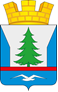 АДМИНИСТРАЦИИ ГОРОДСКОГО ПОСЕЛЕНИЯ ЗЕЛЕНОБОРСКИЙКАНДАЛАКШСКОГО РАЙОНАот 31 мая 2024 г.							                               № 151О назначении управляющей организации МУП УК «Результат»
для управления многоквартирными домами, в отношении
которых собственниками помещений не выбран способ управления
таким домом или выбранный способ управления не реализован,
не определена управляющая организацияВ соответствии со ст. 161 Жилищного кодекса Российской Федерации, Федеральным законом Российской Федерации от 16.09.2003 № 131-ФЗ
«Об общих принципах организации местного самоуправления в Российской Федерации», постановлением Правительства Российской Федерации от 21.12.2018 № 1616 «Об утверждении Правил определения управляющей организации для управления многоквартирным домом, в отношении
которого собственниками помещений в многоквартирном доме не выбран способ управления таким домом или выбранный способ управления
не реализован, не определена управляющая организация, и о внесении изменений в некоторые акты Правительства Российской Федерации», постановлением администрации муниципального городского поселения Зеленоборский Кандалакшского района от 19.05.2023 № 138 «Об утверждении перечня организаций для управления  многоквартирными домами, расположенными на территории городского поселения Зеленоборский Кандалакшского района, и в отношении которых собственниками помещений не выбран способ управления таким домом
или выбранный способ управления не реализован, не определена управляющая организация»:  постановляю:Назначить с 01.06.2024 МУП УК «Результат» (ИНН 5102006882)
в качестве  управляющей организации для управления многоквартирными домами согласно Приложению № 1.Утвердить перечень работ и (или) услуг по управлению многоквартирными домами, услуг и работ по содержанию и ремонту общего имущества в многоквартирных домах, сформированный в зависимости
от конструктивных и технических параметров многоквартирного дома
из числа работ и услуг, указанных в минимальном перечне услуг и работ, 
необходимых для обеспечения надлежащего содержания общего имущества в многоквартирном доме, утвержденном постановлением Правительства 

Российской Федерации от 03.04.2013 № 290 «О минимальном перечне
услуг и работ, необходимых для обеспечения надлежащего содержания
общего имущества в многоквартирном доме, и порядке их оказания и выполнения» согласно Приложению № 2.Утвердить размер платы за содержание жилого помещения
согласно Приложению № 3.Установить, что предоставление коммунальных услуг собственникам и пользователям помещений в многоквартирных домах в
период управления домом управляющей организацией осуществляется ресурсоснабжающими организациями в соответствии с пп. «б» п. 17 Правил предоставления коммунальных услуг собственникам и пользователям помещений в многоквартирных домах и жилых домов, утвержденных постановлением Правительства Российской Федерации от 06.05.2011 № 354
«О предоставлении коммунальных услуг собственникам и пользователям помещений в многоквартирных домах и жилых домов».Установить, что управление многоквартирным домом осуществляется управляющей организацией до выбора собственниками помещений в многоквартирном доме способа управления домом или до заключения договора управления многоквартирным домом с управляющей организацией, определенной собственниками помещений в многоквартирном доме или по результатам открытого конкурса, предусмотренного ч. 4 ст. 161
Жилищного кодекса РФ, но не более одного года.МКУ «Отдел городского хозяйства» (Казакова В.В.): 6.1.     в течение 1 (одного) рабочего дня со дня подписания настоящего постановления разместить его в государственной информационной
системе жилищно-коммунального хозяйства, а также направить в адрес Государственной жилищной инспекции Мурманской области;6.2.  в течение 5 (пяти) рабочих  дней со дня подписания настоящего постановления  направить в адрес собственников помещений в указанных многоквартирных домах информацию о назначении управляющей
организации.Настоящее постановление разместить в сети Интернет на официальном сайте администрации городского поселения Зеленоборский Кандалакшского района в течение 3 (трех) рабочих дней со дня его подписания.Настоящее постановление вступает в силу с момента его подписания, контроль за исполнением постановления оставляю за собой.   И.о. главы администрации			                                  Л.П. Шеховцова